Annual exploration reportPART BInterpretation and discussion[Provide details and significance of all interpretations and a discussion of all geological and geophysical anomalies identified].Proposed exploration in next reporting period[Provide a description of the exploration activities and operations proposed to be conducted during the next 12-month period, which must include a clear map showing the location of all proposed exploration activities and/or mining operations, the authority boundary, towns,  major infrastructure, a scale and north arrow].Figure : Map of proposed exploration in next reporting period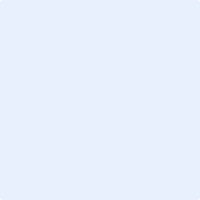 Commercially sensitive information[Provide a full description of methods and results related to activities completed during the reporting period that are considered commercially sensitive and/or proprietary, including a statement explaining why the information is considered to be commercially sensitive and/or proprietary. This section can be deleted if not required].Authority numberList all relevant authorities if group reportingAuthority holderGrant dateExpiry dateReporting period to  Date of reportAuthor Authority operator (if applicable)Project name or location (if applicable)